I.Trắc nghiệm (5 điểm) Em hãy lựa chọn phương án đúng nhất.Câu 1: Đâu là vật liệu cách điện?Than chì		B. Ferit		C. Cao su 		D. NhômCâu 2: Vật liệu kỹ thuật điện được phân làm mấy loại:2			B. 3			C.4			D.5Câu 3: Vật liệu dẫn điện có:Điện trở suất nhỏ			B. Điện trở suất lớnC.Điện trở suất vừa			D. Đáp án khácCâu 4: Vật liệu có điện trở suất càng nhỏ:Dẫn điện càng tốt		B.Dẫn điện càng kémC.Dẫn điện trung bình		D.Đáp án khácCâu 5: Bộ đèn huỳnh quang có công suất 20W, hoạt động bình thường và liên tục trong 3 giờ . Điện năng đèn đã tiêu thụ là:		A.  40Wh		B.  24Wh		C.  60W		D.  180WCâu 6: Người ta gắn thêm chấn lưu điện cảm và tắc te của đèn huỳnh quang để làm gì:Đảm bảo an toàn điện			B. Tăng tuổi thọC.Mồi phóng điện				D. Tăng hiệu suất phát quangCâu 7: Màu của ánh sáng đèn huỳnh quang phụ thuộc vào...:Màu ống thủy tinh			B. Chất liệu làm điện cựcC.Chất bột huỳnh quang			D.Tần số dòng điệnCâu 8: Muốn đèn huỳnh quang sáng liên tục mà không cần dùng tắc te và chấn lưu ta phải làm sao?A. Sử dụng bộ đèn 3 ống huỳnh quang đặt trong một hộp đènB. Sử dụng dòng điện có điện áp caoC. Sử dụng bộ đèn 2 ống huỳnh quang đặt trong một hộp đènD. Sử dụng dòng điện một chiềuCâu 9: Sợi đốt làm bằng vật liệu gì?A.Hợp kim Niken – Crom			B. Hợp kim VônframC. Hợp kim nhôm					D. Hợp kim thépCâu 10: Đặc điểm nào không phải của đèn sợi đốt:A.Hiệu suất phát quang thấp			B. Giá thành thấp C. Tuổi thọ cao					D. Ánh sang liên tụcCâu 11: Trên bóng đèn có ghi số liệu kỹ thuật 220V-40W, hãy cho biết ý nghĩa của các số liệu ghi trên bóng ?A.Hiệu điện thế 220V, công suất 40WB. Hiệu điện thế định mức 220V, công suất tiêu thụ 40WC. Hiệu điện thế 220V, công suất tiêu thụ 40WD. Hiệu điện thế định mức 220V, công suất định mức 40WCâu 12: Nhà em sử dụng nguồn điện áp 220V, em cần mua 1 bóng đèn sợi đốt để bàn học, em sẽ chọn loại bóng sợi đốt nào để phù hợp nhất?A.Bóng số 1: 220V- 220W		B. Bóng số 2: 220V- 5WC. Bóng số 3: 300V- 30W		D. Bóng số 4: 220V-40WCâu 13: Điền từ thích hợp để trình bày nguyên lý làm việc của đèn sợi đốt:Khi đóng điện, …………………. chạy trong ………………. làm dây tóc đèn nóng lên đến nhiệt độ cao, dây tóc đèn ……………………...Câu 14: Điện cực của đèn ống huỳnh quang có tác dụng gì?Đóng-cắt mạch điện				B. Mồi phóng điệnC.Biến đổi điện năng thành quang năng		D.Biến đổi điện năng thành nhiệt năngCâu 15: Trong sơ đồ mạch điện đèn huỳnh quang: chấn lưu được mắc với đèn như nào?Nối tiếp	B. Song song 	C. Đối xứng		D. Không có đáp án đúngCâu 16: Trong sơ đồ mạch điện đèn huỳnh quang: tắc te  được mắc với đèn như nào?Nối tiếp	B. Song song 	C. Đối xứng		D. Không có đáp án đúngCâu 17: Khi nhiệt độ làm việc tăng quá nhiệt độ cho phép từ 8 ÷ 10ᵒC, tuổi thọ của vật liệu cách điện sẽ:A. Tăng gấp đôi		B. Giảm một nửa		C. Không thay đổi		D. Đáp án khácCâu 18: Phần tử nào sau đây không dẫn điện?A. Chốt phích cắm điện					B. Thân phích cắm điện		C. Lõi dây điện						D. Lỗ lấy điệnII. Tự luận (5 điểm)Bài 1. (2điểm) So sánh ưu nhược điểm của hai loại đèn: đèn huỳnh quang và đèn sợi đốt?Bài 2. (2 điểm) Trình bày nguyên lý làm việc của đèn huỳnh quang? Bài 3.(1 điểm) Hãy vẽ sơ đồ (sơ đồ nguyên lý) mạch điện đèn sợi đốt.Trắc nghiệm(5 điểm)Mỗi đáp án đúng 0,25 điểm:Câu 13: dòng điện/ dây tóc đèn/ phát sángII. Tự luận(5 điểm)TRƯỜNG THCS TT YÊN VIÊNMA TRẬN ĐỀ KIỂM TRA GIỮA KÌ HKIIMôn: Công nghệ 8 Năm học: 2022 – 2023Phân mônNội dungSố câu Số điểmNhận biếtNhận biếtThông hiểuThông hiểuThông hiểuVận dụng Vận dụng Vận dụng caoVận dụng caoTổngTổngPhân mônNội dungSố câu Số điểmTNTL/THTNTNTL/THTNTL/THTNTL/THTNTL/THCông nghệ 8Công nghệ 8Vật liệu kĩ thuật điệnSố câu224Công nghệ 8Vật liệu kĩ thuật điệnSố điểm0.50.51Công nghệ 8Đồ dùng điện – quangĐèn sợi đốtSố câu8811Công nghệ 8Đồ dùng điện – quangĐèn sợi đốtSố điểm2221Công nghệ 8Đồ dùng điện – quangĐèn huỳnh quangSố câu4221Công nghệ 8Đồ dùng điện – quangĐèn huỳnh quangSố điểm10.50.52Công nghệ 8Tổng điểmSố câu41212421Công nghệ 8Tổng điểmSố điểm1(10%)1(10%)3(30%)3(30%)3(30%)5(50%)5(50%)1(10%)1(10%)10(100%)10(100%)TRƯỜNG THCS TT YÊN VIÊNĐỀ KIỂM TRA GIỮA KÌ HK IIMôn: CÔNG NGHỆ 8Thời gian: 45 phútTRƯỜNG THCS TT YÊN VIÊNĐÁP ÁN VÀ BIỂU ĐIỂM  Môn: CÔNG NGHỆ  8 Năm học: 2022-202312345678910CBAACCCABC11121415161718DDCABBBBài Đáp ánĐiểmBài  12 điểmMỗi ý đúng được 0,25đBài 2 Sự phóng điện giữa hai điện cực của đèn tạo ra tia tử ngoại, tia tử ngoại tác dụng vào lớp bột huỳnh quang phủ bên trong ống phát ra ánh sáng.2đBài 3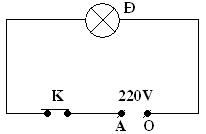 1đ